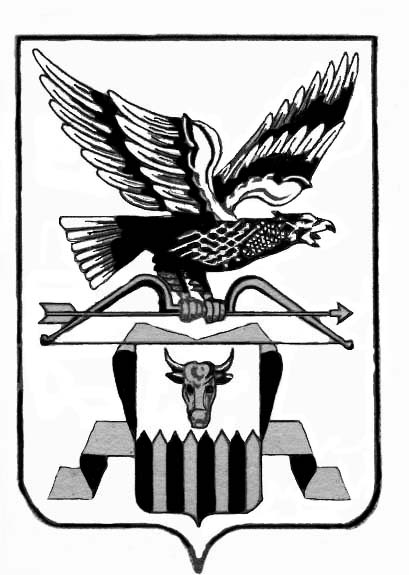 ПОСТАНОВЛЕНИЕ  Администрации муниципального района «Читинский район»__________________________________________________________от  28 августа 2014 г.                                                                              № 2195Об утверждении отчета об исполнении бюджета муниципального района «Читинский район» за первое полугодие 2014 года  	Рассмотрев отчет об исполнении бюджета муниципального района «Читинский район» за первое полугодие 2014 года, в соответствии с п.5 ст. 264.2 Бюджетного кодекса Российской Федерации и ст.37 решения Совета муниципального района «Читинский район» № 64 от 19.03.2014 года «Об утверждении Положения о бюджетном процессе в муниципальном районе «Читинский район», администрация муниципального района "Читинский район" П О С Т А Н О В Л Я Е Т:Утвердить отчет об исполнении бюджета муниципального района «Читинский район» за первое полугодие 2014 года:По доходам – 488087,5 тыс. рублей.По расходам – 461916,9 тыс. рублей.С превышением доходов над расходами в сумме 26170,6 тыс. рублей.(Приложение № 1-4)Направить отчет об исполнении бюджета муниципального района «Читинский район» за первое полугодие 2014 года в Совет муниципального района «Читинский район» и Контрольно-счётную палату муниципального района «Читинский район».Настоящее Постановление опубликовать в уполномоченном печатном органе в районной газете «Ингода» и разместить на сайте администрации муниципального района «Читинский район».Руководитель администрации муниципальногорайона «Читинский район»                                                                        А.А.ЭповПриложение № 1к Постановлению администрации муниципального района«Читинский район» №2195 от  28 августа 2014 г. «Об утверждении отчета об исполнении бюджета муниципального района «Читинский район»за первое полугодие 2014 года»Доходы  бюджета муниципального района «Читинский район» по кодам бюджетной  классификации Российской Федерации по основным источникам поступлений на 2014 год, в том числе межбюджетные трансферты, получаемые   из других   бюджетов  бюджетной системы. Приложение №2к постановлению администрации муниципального района«Читинский район» №  2195 от  28 августа 2014 г. «Об утверждении отчета об исполнении бюджета муниципального района «Читинский район» за первое полугодие 2014 года»Приложение №3к постановлению администрации муниципального района«Читинский район» №  2195 от  28 августа 2014 г. «Об утверждении отчета об исполнении бюджета муниципального района «Читинский район» за первое полугодие 2014 года»
(тыс. рублей)
Приложение №4к постановлению администрации муниципального района«Читинский район» №  2195 от  28 августа 2014 г. «Об утверждении отчета об исполнении бюджета муниципального района «Читинский район» за первое полугодие 2014 года»Отчет об источниках финансирования дефицита бюджета муниципального района "Читинский район"  за первое полугодие 2014 годаКод бюджетной классификации Российской ФедерацииНаименование доходовНазначено (тыс. рублей)Исполнено(тыс.рублей)Код бюджетной классификации Российской ФедерацииНаименование доходовНазначено (тыс. рублей)Исполнено(тыс.рублей)Код бюджетной классификации Российской ФедерацииНаименование доходовНазначено (тыс. рублей)Исполнено(тыс.рублей)1 00 00000 00 0000 000ДОХОДЫ, НАЛОГОВЫЕ И НЕНАЛОГОВЫЕ, всего, В ТОМ ЧИСЛЕ:193527,175704,9Налоговые доходы, в том числе:175835,163560,71 01 00000 00 0000 000Налоги на прибыль, доходы15902555719,8в том числе:в том числе:в том числе:в том числе:в том числе:1 01 02000 01 0000 110Налог на доходы физических лиц15902555719,81 03 00000 00 0000 000Налоги на товары (работы, услуги), реализуемых на территории Российской Федерации6282,12026,61 05 00000 00 0000 000Налоги на совокупный доход65013407,5в том числе:в том числе:в том числе:в том числе:в том числе:1 05 02000 02 0000 110Единый налог на вмененный доход для отдельных видов деятельности60002879,61 05 03000 01 0000 110Единый сельскохозяйственный налог20163,51 05 04020 02 0000 110Налог, взимаемый  в связи с применением патентной системы налогообложения300464,4107 00000 00 0000 000Налоги, сборы и регулярные платежи за пользование природными ресурсами на имущество31771893,5                             в  том числе:107 01020 01 0000 110Налог на добычу общераспространенных полезных ископаемых12231782,3107 01030 01 0000 110Налог на добычу прочих  полезных ископаемых1954111,21 08 00000 00 0000 000Государственная пошлина, сборы850510,41 09 00000 00 0000 000Задолженность и перерасчёты по отменённым налогам, сборам и иным обязательным платежам2,9Неналоговые доходы, в том числе1769212144,21 11 00000 00 0000 000Доходы от  использования имущества, находящегося в государственной и муниципальной собственности86066984,3в том числе:в том числе:в том числе:1 11 03050 05 0000 120Проценты, полученные от предоставления бюджетных кредитов внутри страны за счёт средств бюджетов муниципальных районов10041,2 1 11 05013 10 0000 120Доходы, получаемые в виде арендной платы за земельные участки, государственная собственность на которые не разграничена и которые расположены в границах поселений, а также средства от продажи права на заключение договоров аренды указанных земельных участков808266341 11 09045 05 0000 120Прочие поступления от использования имущества, находящегося в собственности муниципальных районов (за исключением имущества муниципальных бюджетных и автономных учреждений, а также имущества муниципальных унитарных предприятий, в том числе казенных)424309,1112 00000 00 0000 000Платежи за пользование природными ресурсами27001094,1112 01000 01  0000 120   Плата за негативное воздействие на окружающую среду27001094,1113 00000 00 0000 000Доходы от оказания платных услуг (работ) и компенсации затрат государства588,11 13 02995 05 0000 130Прочие доходы от компенсации затрат бюджетов муниципальных районов588,11 14 00000 00 0000 000Доходы от продажи материальных и нематериальных активов17862380,71 14 02050 05 0000 410Доходы от реализации имущества, находящегося в собственности муниципальных районов (за исключением имущества муниципальных бюджетных и автономных учреждений, а также имущества муниципальных унитарных предприятий, в том числе  казенных), в части реализации основных средств по указанному имуществу10001912,61 14 06013 10 0000 430Доходы от продажи земельных участков, государственная собственность на которые не разграничена и которые расположены в границах поселений786468,11 16 00000 00 0000 000Штрафы, санкции, возмещение ущерба46001289,01 17 00000 00 0000 000Прочие неналоговые доходы   -192,0200 00000 00 0000 000БЕЗВОЗМЕЗДНЫЕ ПОСТУПЛЕНИЯ, всего695595,8412382,6в том числе:202 00000 00 0000 000БЕЗВОЗМЕЗДНЫЕ ПОСТУПЛЕНИЯ ОТ ДРУГИХ БЮДЖЕТОВ  БЮДЖЕТНОЙ  СИСТЕМЫ  РОССИЙСКОЙ  ФЕДЕРАЦИИ696750,9413537,7в том числе:202 010000 00 0000 151Дотации бюджетам субъектов Российской Федерации и муниципальных образований5079433733,6202 01 001 05 0000 151Дотации бюджетам муниципальных районов  на выравнивание бюджетной обеспеченности муниципальных районов 4866931608,6202 01 999 05 0000 151Прочие дотации бюджетам муниципальных районов21252125202 02000 00 0000 151Субсидии  бюджетам субъектов Российской Федерации и муниципальных образований (межбюджетные субсидии)67353,252926,5202 02008 05 0000 151Субсидии бюджетам муниципальных районов на обеспечение жильем молодых семей861,3463,2202 02051 05 0000 151Субсидии  бюджетам муниципальных районов на реализацию федеральных целевых программ371,6371,6202 02 204 05 0000 151Субсидии бюджетам муниципальных районов на модернизацию региональных систем дошкольного образования 34168,634168,6202 02999 05 0000 151Прочие субсидии бюджетам муниципальных районов :31951,717923,1В том числе:202 02999 05 0000 151Субсидии бюджетам  муниципальных районов на реализацию Закона Забайкальского края от 11 июля 2013  года № 858-ЗЗК «Об отдельных вопросах в сфере образования» в части увеличения тарифной ставки (должностного оклада) на 25 процентов в поселках городского типа (рабочих поселках) (кроме  педагогических работников муниципальных общеобразовательных организаций)1690,3951,1202 02999 05 0000 151Субсидии бюджетам  муниципальных районов в целях софинансирования расходных обязательств муниципального района  по организации отдыха детей в каникулярное время89208920202 02999 05 0000 151Субсидии бюджетам  муниципальных районов на капитальный ремонт и ремонт автомобильных дорог общего пользования населения1346,21346,2202 02999 05 0000 151Субсидии бюджетам  муниципальных районов на капитальный ремонт  дворовых территорий многоквартирных домов, проездов к дворовым территориям многоквартирных домов населенных пунктов385,3385,3202 02999 05 0000 151Субсидии бюджетам  муниципальных районов на капитальный ремонт и ремонт автомобильных дорог общего пользования местного значения и искусственных сооружений на них ( включая разработку проектной документации и провекдение необходимых экспертиз)2955,02955202 02999 05 0000 151Субсидии на реализацию мероприятий по модернизации объектов коммунальной инфраструктуры15415,63365,5202 02999 05 0000 151Субсидии на реализацию мероприятий по подготовке документов территориального планирования 1239,3-202 03000 00 0000 151Субвенции  бюджетам субъектов  Российской Федерации и муниципальных образований578216,1  326877,6202 03015 05 0000 151Субвенции  бюджетам  муниципальных районов  на осуществление  первичного воинского учета на территориях, где отсутствуют военные комиссариаты4111,23083,4202 03021 05 0000 151Субвенции бюджетам  муниципальных районов на ежемесячное  денежное вознаграждение за  классное  руководство12527,45096,8202 03024 05 0000 151Субвенции  бюджетам  муниципальных районов на выполнение передаваемых  полномочий субъектов Российской Федерации всего525527,7301269,5В том числе:202 03024 05 0000 151Субвенция бюджетам муниципальных районов на осуществление органами местного самоуправления  государственного полномочия субъектов Российской Федерации  по выплате денежного вознаграждения за выполнение функций классного руководителя педагогическим работникам муниципальных образовательных  учреждений Забайкальского края в соответствии с Законом Забайкальского края от 26.03.2010 г. №  340-ЗЗК «Об установлении денежного вознаграждения за  выполнение функций классного руководителя педагогическим работникам государственных и муниципальных образовательных  учреждений Забайкальского края  и о  наделении органов местного самоуправления муниципальных  муниципальных районов и городских округов Забайкальского края государственным полномочием по выплате денежного вознаграждения за выполнение функций классного руководителя педагогическим работникам муниципальных образовательных  учреждений Забайкальского края»27,610,3202 03024 05 0000 151Субвенции  бюджетам  муниципальных районов на осуществление государственных полномочий  в сфере государственного управления охраной  труда в соответствии с   Законом  Забайкальского края от 29 декабря 2008 года № 100-ЗЗК  «О наделении органов местного самоуправления муниципальных районов  и городских округов отдельными государственными полномочиями в сфере  государственного управления   охраной труда»368,9180202 03024 05 0000 151Субвенции  бюджетам  муниципальных районов на осуществление государственного полномочия по созданию административных комиссий в Забайкальском крае в соответствии с Законом Забайкальского края от 4 июня 2009 года № 191-ЗЗК «Об организации деятельности административных  комиссий и о наделении органов местного самоуправления муниципальных районов и городских округов государственным полномочием по созданиюадминистративных комиссий в Забайкальском крае»15,27,5202 03024 05 0000 151Субвенции  бюджетам  муниципальных районов на финансовое обеспечение передаваемых государственных полномочий по расчету и предоставлению дотаций   поселениям  на выравнивание бюджетной обеспеченности  в соответствии с Законом Забайкальского края от 20.12. 2011г № 608-ЗЗК   «О межбюджетных отношениях в Забайкальском крае»360180202 03024 05 0000 151Субвенции   бюджетам  муниципальных районов на  осуществление органами местного самоуправления государственного  полномочия  по   предоставлению компенсации части   платы, взимаемой с родителей или законных представителей за содержание ребенка (присмотр и уход за ребёнком) в  образовательных организациях, реализующих основную общеобразовательную программу дошкольного образования в соответствии с Законом Забайкальского края от 26  сентября 2008 года № 56-ЗЗК  «О наделении органов местного самоуправления муниципальных районов и городских округов  государственным полномочием по предоставлению компенсации части  платы, взимаемой с родителей или законных представителей за содержание ребенка (присмотр и уход за ребёнком) в  образовательных организациях, реализующих основную общеобразовательную программу дошкольного образования»220,4106,3202 03024 05 0000 151Субвенции бюджетам муниципальных районов на осуществление государственного полномочия по созданию комиссии по делам несовершеннолетних и защите их прав и организации деятельности таких комиссий в соответствии с Законом Забайкальского края от 18.12.2009 г.  № 302-ЗЗК «О наделении органов местного самоуправления муниципальных районов и городских округов Забайкальского края государственным полномочием по созданию комиссии по делам несовершеннолетних и защите их прав и организации деятельности  таких  комиссий»744,7383,8202 03024 05 0000 151Субвенции бюджетам муниципальных районов на осуществление государственных  полномочий  по расчету и предоставлению дотаций бюджетам поселений на выравнивание бюджетной обеспеченности в соответствии с Законом Забайкальского края  от  20.12. 2011г № 608-ЗЗК   «О межбюджетных отношениях в Забайкальском крае»96214810,8202 03024 05 0000 151Субвенции  бюджетам  муниципальных районов на обеспечение государственных гарантий реализации прав  на получение общедоступного и бесплатного дошкольного образования в муниципальных дошкольных образовательных организациях, общедоступного и бесплатного дошкольного, начального общего, основного общего, среднего общего образования в муниципальных общеобразовательных организациях в  соответствии с Законом Забайкальского края от 11 июля 2013 года № 858-ЗЗК «Об отдельных вопросах в сфере образовании»483198,1280178,6202 03024 05 0000 151Субвенции  бюджетам  муниципальных районов  на осуществление государственного полномочия  по установлению нормативов формирования расходов на содержание органов местного самоуправления поселений  в  соответствии с Законом Забайкальского края от 29 декабря 2008 года № 102-ЗЗК  «О наделении органов местного самоуправления муниципальных районов государственным полномочием по  установлению норматива формирования расходов на содержание органов местного самоуправления поселений»1,11,1202 03024 05 0000 151Субвенции  бюджетам  муниципальных районов на администрирование государственного полномочия  по организации и осуществлению деятельности по опеке и попечительству над несовершеннолетними4028,92513202 03024 05 0000 151Субвенции  бюджетам  муниципальных районов на осуществление государственного полномочия  по обеспечению бесплатным питанием детей из малоимущих семей, обучающихся в муниципальных общеобразовательных учреждениях Забайкальского края в соответствии с Законом Забайкальского края от 25 декабря 2008 года № 88-ЗЗК  «Об обеспечении бесплатным питанием детей из малоимущих семей, обучающихся в государственных и муниципальных общеобразовательных учреждениях Забайкальского края, и о наделении органов местного самоуправления муниципальных районов и городских округов Забайкальского края отдельным государственным полномочием по обеспечению бесплатным питанием детей из малоимущих семей, обучающихся в муниципальных общеобразовательных учреждениях Забайкальского края»8568,04056,5202 03024 05 0000 151Субвенция бюджетам  муниципальных районов на осуществление государственных полномочий по сбору информаций от поселений, входящих в состав муниципального района, необходимой для ведения регистра муниципальных нормативных правовых актов в соответствии с Законом Забайкальского края от 29 марта 2010 года № 343-ЗЗК «О наделении органов местного самоуправления муниципальных районов Забайкальского края государственными полномочиями по сбору информации от поселений, входящих в  муниципальный район, необходимой для ведения регистра муниципальных нормативных правовых актов Забайкальского края»89,212,8202 03024 05 0000 151Субвенции  бюджетам  муниципальных районов на администрирование государственного полномочия по  обеспечению бесплатным питанием детей из малоимущих семей, обучающихся в  муниципальных общеобразовательных учреждениях254,4110,8202 03024 05 0000 151Субвенции  бюджетам  муниципальных районов на администрирование государственных  полномочий по  воспитанию и обучению детей-инвалидов в муниципальных дошкольных образовательных учреждениях, а также предоставлению компенсации затрат родителей (законных представителей) на воспитание и обучение детей-инвалидов на дому в соответствии с Законом Забайкальского края от 29.03.2010 г. № 346-ЗЗК  «О наделении органов местного самоуправления муниципальных районов и городских округов Забайкальского края государственными государственного полномочия по  воспитанию и обучению детей-инвалидов в муниципальных дошкольных образовательных учреждениях, а также предоставлению компенсации затрат родителей (законных представителей) на воспитание и обучение детей-инвалидов на дому »10,34,0202 03024 05 0000 151Субвенции  бюджетам  муниципальных районов на осуществление государственного полномочия по  воспитанию и обучению детей-инвалидов в муниципальных дошкольных образовательных учреждениях в соответствии с Законом Забайкальского края от 29.03.2010 г. № 346-ЗЗК  «О наделении органов местного самоуправления муниципальных районов и городских округов Забайкальского края государственными государственного полномочия по  воспитанию и обучению детей-инвалидов в муниципальных дошкольных образовательных учреждениях, а также предоставлению компенсации затрат родителей (законных представителей) на воспитание и обучение детей-инвалидов на дому »57,824,7202 03024 05 0000 151Субвенции бюджетам муниципальных районов на ежемесячные денежные выплаты лицам из детей-сирот и детей, оставшихся без попечения родителей, достигших 18 лет, по продолжающим обучение по очной форме обучения в общеобразовательном учреждении199,887,8202 03024 05 0000 151Субвенции  бюджетам  муниципальных районов на администрирование государственного полномочия по организации социальной поддержки отдельных категорий граждан путем обеспечения льготного проезда на городском и пригородном пассажирском транспорте общего пользования (кроме воздушного и железнодорожного) в соответствии с Законом Забайкальского края от 06 мая 2013 года № 816-ЗЗК «О наделении органов местного самоуправления муниципальных районов и городских округов Забайкальского края отдельным государственным полномочием по организации социальной поддержки отдельных категорий граждан путём обеспечения льготного проезда на городском и пригородном пассажирском транспорте общего пользования (кроме воздушного и железнодорожного)5,9-202 03024 05 0000 151Субвенции бюджетам  муниципальных районов на осуществление отдельных государственных полномочий в сфере организации транспортного обслуживания населения транспортом в межмуниципальном сообщении между муниципальным районом «Читинский район» и городским округом «Город Чита» на 2014 год20,4-202 03024 05 0000 151Субвенции  бюджетам  муниципальных районов на  организацию социальной поддержки отдельных категорий граждан путем обеспечения льготного проезда на городском и пригородном пассажирском транспорте общего пользования (кроме воздушного и железнодорожного) в соответствии с Законом Забайкальского края от 06 мая 2013 года № 816-ЗЗК «О наделении органов местного самоуправления муниципальных районов и городских округов Забайкальского края отдельным государственным полномочием по организации социальной поддержки отдельных категорий граждан путём обеспечения льготного проезда на городском и пригородном пассажирском транспорте общего пользования (кроме воздушного и железнодорожного)14134,55000202 03024 05 0000 151Субвенции  бюджетам  муниципальных районов на  фин.исполнения  вступивших в законную силу судебных постановлениях о предоставлении жилых помещений по договорам социального найма детям- сиротам и детям, оставшимися без попечения родителей36003600202 03024 05 0000 151Субвенции бюджетам  муниципальных районов на осуществление отдельных государственных полномочий по исполнению  вступивших в законную силу судебных постановлениях о предоставлении жилых помещений по договорам социального найма детям- сиротам и детям, оставшимися без попечения родителей1,51,5202 03027 05 0000 151Субвенции  бюджетам  муниципальных районов на содержание ребенка в семье опекуна и приемной семье, а также вознаграждение, причитающееся приемному родителю3048214504,9202 03029 05 0000 151Субвенции  бюджетам  муниципальных районов на компенсацию части родительской платы за содержание ребенка в муниципальных образовательных учреждениях, реализующих основную общеобразовательную программу дошкольного образования5567,82923202 04 000 00 0000 151Иные межбюджетные трансферты387,6-202 04 014 05 0000 151Межбюджетные трансферты, передаваемые бюджетам муниципальных районов  из бюджетов поселений на осуществление части полномочий по решению вопросов местного значения в соответствии с заключенными соглашениями387,6-218 00 000 00 0000 000Доходы бюджетов бюджетной системы Российской Федерации от возврата бюджетами бюджетной системы Российской Федерации и организациями остатков субсидий, субвенций и иных межбюджетных трансфертов , имеющих целевое назначение, прошлых лет2567,22567,2218 05 010 05 0000 151Доходы бюджетов муниципальных районов от возврата остатков субсидий, субвенций и иных межбюджетных трансфертов, имеющих целевое назначение, прошлых лет  из бюджетов поселений2567,22567,2219 00 000 00 0000 000Возврат остатков субсидий, субвенций  и иных межбюджетных трансфертов, имеющих целевое назначение, прошлых лет -3722,3-3722,3219 05 000 05 0000 151 Возврат остатков субсидий, субвенций и иных межбюджетных трансфертов, имеющих целевое назначение , прошлых лет  из бюджетов муниципальных районов -3722,3-3722,3Всего доходов889122,9488087,5 Распределение бюджетных ассигнований бюджета муниципального района "Читинский район"  Распределение бюджетных ассигнований бюджета муниципального района "Читинский район"  Распределение бюджетных ассигнований бюджета муниципального района "Читинский район"  Распределение бюджетных ассигнований бюджета муниципального района "Читинский район"  Распределение бюджетных ассигнований бюджета муниципального района "Читинский район"  Распределение бюджетных ассигнований бюджета муниципального района "Читинский район"  Распределение бюджетных ассигнований бюджета муниципального района "Читинский район"  Распределение бюджетных ассигнований бюджета муниципального района "Читинский район"  по разделам, подразделам, целевым статьям и видам расходов  по разделам, подразделам, целевым статьям и видам расходов  по разделам, подразделам, целевым статьям и видам расходов  по разделам, подразделам, целевым статьям и видам расходов  по разделам, подразделам, целевым статьям и видам расходов  по разделам, подразделам, целевым статьям и видам расходов  по разделам, подразделам, целевым статьям и видам расходов  по разделам, подразделам, целевым статьям и видам расходов  классификации расходов бюджетов на 2014 год  классификации расходов бюджетов на 2014 год  классификации расходов бюджетов на 2014 год  классификации расходов бюджетов на 2014 год  классификации расходов бюджетов на 2014 год  классификации расходов бюджетов на 2014 год  классификации расходов бюджетов на 2014 год  классификации расходов бюджетов на 2014 год тыс.рублейНаименование показателяКоды Коды Коды Коды Уточненные бюджетные назначенияИсполнено на 01.07.2014г.Наименование показателяРз ПРЦСРВРУточненные бюджетные назначенияИсполнено на 01.07.2014г.Наименование показателяРз ПРЦСРВРУточненные бюджетные назначенияИсполнено на 01.07.2014г.1234567Общегосударственные вопросы0155 839,726 169,1Функционирование высшего должностного лица субъекта Российской Федерации и муниципального образования0102713,4221,6Руководство и управление в сфере установленных функций органов местного самоуправления0102002 00 00713,4221,6Высшее должностное лицо  муниципального образования01020020300713,4221,6Расходы на выплаты персоналу государственных (муниципальных) органов01020020300120713,4221,6Фонд оплаты труда государственных (муниципальных) органов и взносы по обязательному социальному страхованию 01020020300121713,4221,6Функционирование (законодательных) представительных органов государственной власти и представительных органов муниципальных образований 0103588,3331,8Руководство и управление в сфере установленных функций органов местного самоуправления0103002 00 00588,3331,8Центральный аппарат0103002 04 00588,3331,8Расходы на выплаты персоналу государственных (муниципальных) органов0103002 04 0012046,046,0Иные выплаты за исключением ФОТ муниципальных органов лицам, привлекаемым согласно законодательству для выполнения отдельных полномочий0103002 04 0012346,046,0Иные закупки товаров, работ и услуг для обеспечения  государственных (муниципальных) нужд 0103002 04 00240542,3285,8Прочая закупка товаров, работ и услуг для обеспечения государственных (муниципальгых) нужд0103002 04 00244542,3285,8Функционирование  высших органов исполнительной власти местных администраций  010427 953,715 043,6Руководство и управление в сфере установленных функций органов местного самоуправления0104002 00 0026 666,414 425,2Центральный аппарат0104002040025 860,213 907,2Расходы на выплаты персоналу государственных (муниципальных) органов0104002 04 0012024 517,013 579,9Фонд оплаты труда государственных (муниципальных) органов и взносы по обязательному социальному страхованию 0104002 04 0012124 507,013 578,1Иные выплаты персоналу государственных (муниципальных) органов, за исключением фонда оплаты труда0104002 04 0012210,01,8Иные закупки товаров, работ и услуг для обеспечения  государственных (муниципальных) нужд 0104002 04 002401 343,2327,3Закупка товаров, работ, услуг в сфере информационно-коммуникационных технологий 0104002 04 00242155,030,8Прочая закупка товаров, работ и услуг для обеспечения государственных (муниципальгых) нужд0104002 04 002441 188,2296,5Глава местной администрации (исполнительно-распорядительного органа муниципального образования)0104002 0 800806,2518,0Расходы на выплаты персоналу государственных (муниципальных) органов0104002 08 00120806,2518,0Фонд оплаты труда государственных (муниципальных) органов и взносы по обязательному социальному страхованию 0104002 08 00121806,2518,0Резервные фонды0104070 00 0075,175,1Резервные фонды местных администраций0104070 05 0075,175,1Иные закупки товаров, работ и услуг для обеспечения  государственных (муниципальных) нужд 0104070 05 0024075,175,1Прочая закупка товаров, работ и услуг для обеспечения государственных (муниципальгых) нужд0104070050024475,175,1Межбюджетные трансферты0104521 00 001 212,2543,3Субвенции бюджетам муниципальных образований для финансового обеспечения расходных обязательств муниципальных образований, возникающих при выполнении государственных полномочий Российской Федерации,  субъектов Российской Федерации, переданных для осуществления органам местного самоуправления в установленном порядке0104521 02 001 212,2543,3Осуществление государственных полномочий   в сфере государственного управления охраной труда0104521 02 06368,9173,6Расходы на выплаты персоналу государственных (муниципальных) органов0104521 02 06120368,9173,6Фонд оплаты труда государственных (муниципальных) органов и взносы по обязательному социальному страхованию 0104521 02 06121368,9173,6Осуществление  государственного полномочия  по созданию  административных комиссий 0104521 02 0715,27,5Иные закупки товаров, работ и услуг для обеспечения  государственных (муниципальных) нужд 0104521 02 0724014,17,0Прочая закупка товаров, работ и услуг для обеспечения государственных (муниципальгых) нужд0104521 02 0724414,17,0 Межбюджетные трансферты0104521 02 075001,10,5 Субвенции0104521 02 075301,10,5Осуществление государственного полномочия по созданию комиссий по делам несовершеннолетних и защите их прав и организации деятельности таких комиссий 0104521 02 10738,9349,4Расходы на выплаты персоналу государственных (муниципальных) органов0104521 02 10120710,4342,3Фонд оплаты труда государственных (муниципальных) органов и взносы по обязательному социальному страхованию 0104521 02 10121710,4342,3Иные закупки товаров, работ и услуг для обеспечения  государственных (муниципальных) нужд 0104521 02 102401,41,4Прочая закупка товаров, работ и услуг для обеспечения государственных (муниципальгых) нужд0104521 02 102441,41,4Субсидии бюджетным учреждениям0104521 02 1061027,15,7Субсидии бюджетным учреждениям на иные цели0104521 02 1061227,15,7Осуществление государственных полномочий по сбору информации от поселений, входящих в  муниципальный район, необходимой для ведения регистра муниципальных нормативных правовых актов0104521 02 2289,212,8Расходы на выплаты персоналу государственных (муниципальных) органов0104521 02 2212089,212,8Фонд оплаты труда государственных (муниципальных) органов и взносы по обязательному социальному страхованию 0104521 02 2212189,212,8Обеспечение деятельности финансовых, налоговых и таможенных органов и органов финансового (финансово-бюджетного) надзора01068 227,93 368,0Руководство и управление в сфере установленных функций органов местного самоуправления0106002 00 007 866,83 188,0Центральный аппарат0106002 04 007 186,42 849,3Расходы на выплаты персоналу государственных (муниципальных) органов0106002 04 001206 732,32 707,2Фонд оплаты труда государственных (муниципальных) органов и взносы по обязательному социальному страхованию 0106002 04 001216 732,32 707,2Иные закупки товаров, работ и услуг для обеспечения  государственных (муниципальных) нужд 0106002 04 00240454,1142,1Закупка товаров, работ, услуг в сфере информационно-коммуникационных технологий 0106002 04 00242200,062,4Прочая закупка товаров, работ и услуг для обеспечения государственных (муниципальгых) нужд0106002 04 00244254,179,7Руководитель контрольно-счетной палаты  муниципального образования 01060022500680,4338,7Расходы на выплаты персоналу государственных (муниципальных) органов01060022500120680,4338,7Фонд оплаты труда государственных (муниципальных) органов и взносы по обязательному социальному страхованию 01060022500121680,4338,7Межбюджетные трансферты0106521 00 00361,1180,0Субвенции бюджетам муниципальных образований для финансового обеспечения расходных обязательств муниципальных образований, возникающих при выполнении государственных полномочий Российской Федерации,  субъектов Российской Федерации, переданных для осуществления органам местного самоуправления в установленном порядке0106521 02 00361,1180,0Осуществление государственного полномочия по расчету и предоставлению дотаций поселениям 0106521 02 04360,0180,0Расходы на выплаты персоналу государственных (муниципальных) органов0106521 02 04120360,0180,0Фонд оплаты труда государственных (муниципальных) органов и взносы по обязательному социальному страхованию 0106521 02 04121360,0180,0Осуществление государственного полномочия по установлению нормативов формирования расходов на содержание органов местного самоуправления поселений0106521 02 161,10,0Иные закупки товаров, работ и услуг для обеспечения  государственных (муниципальных) нужд 0106521 02 162401,10,0Прочая закупка товаров, работ и услуг для обеспечения государственных (муниципальгых) нужд0106521 02 162441,10,0Резервные фонды01112 075,50,0Резервные фонды0111070 00 002 075,50,0Резервные фонды местных администраций0111070 05 002 075,50,0Иные бюджетные ассигнования01110700 5 008002 075,50,0Резервные средства0111070 05 008702 075,50,0Другие общегосударственные вопросы011316 280,97 204,1Резервные фонды01130700000181,180,4Резервные фонды местных администраций01130700500181,180,4Иные закупки товаров, работ и услуг для обеспечения  государственных (муниципальных) нужд 0113070050024081,680,4Прочая закупка товаров, работ и услуг для обеспечения государственных (муниципальгых) нужд0113070050024481,680,4Субсидии бюджетным учреждениям0113070050061099,50,0Субсидии бюджетным учреждениям на иные цели0113070050061299,50,0Реализация государственной политики в области приватизации и управления государственной и муниципальной собственностью0113090 00 00500,095,7Оценка недвижимости, признание прав и регулирование отношений по государственной и муниципальной собственности0113090 02 00500,095,7Иные закупки товаров, работ и услуг для обеспечения  государственных (муниципальных) нужд 0113090 02 00240500,095,7Прочая закупка товаров, работ и услуг для обеспечения государственных (муниципальгых) нужд0113090 02 00244500,095,7Реализация государственных функций, связанных с общегосударственным управлением011309200001 081,231,2Выполнение других обязательств государства011309203001 081,231,2Иные закупки товаров, работ и услуг для обеспечения  государственных (муниципальных) нужд 011309203002401 000,00,0Прочая закупка товаров, работ и услуг для обеспечения государственных (муниципальгых) нужд011309203002441 000,00,0Иные бюджетные ассигнования0113092030080081,231,2Исполнение судебных актов0113092030083081,231,2Учреждения по обеспечению хозяйственного обслуживания0113093 00 0013 273,56 991,0Обеспечение деятельности подведомственных учреждений0113093 99 0013 273,56 991,0Субсидии бюджетным учреждениям0113093 99 0061013 273,56 991,0Субсидии бюджетным учреждениям на финансовое обеспечение государственного  (муниципального) задания на оказание государственных (муниципальных) услуг (выполнение работ)0113093 99 0061113 273,56 991,0Межбюджетные трансферты0113521 00 005,85,8Субвенции бюджетам муниципальных образований для финансового обеспечения расходных обязательств муниципальных образований, возникающих при выполнении государственных полномочий Российской Федерации,  субъектов Российской Федерации, переданных для осуществления органам местного самоуправления в установленном порядке0113521 02 005,85,8Осуществление государственного полномочия по созданию комиссий по делам несовершеннолетних и защите их прав и организации деятельности таких комиссий 011352102105,85,8Субсидии бюджетным учреждениям011352102106105,85,8Субсидии бюджетным учреждениям на иные цели011352102106125,85,8Региональные целевые программы011352200001 239,30,0Субсидии на реализацию мероприятий по подготовке документов территориального планирования 011352214021 239,30,0 Межбюджетные трансферты011352214025001 239,30,0Субсидии, за исключением субсидий на софинансирование объектов капитального строительства муниципальной собственности011352214025211 239,30,0Национальная оборона024 111,22 055,6Мобилизационная и вневойсковая подготовка02034 111,22 055,6Руководство и управление в сфере установленных функций0203001 00 004 111,22 055,6Осуществление первичного воинского учета на территориях, где отсутствуют военные комиссариаты020300151184 111,22 055,6 Межбюджетные трансферты020300151185004 111,22 055,6 Субвенции020300151185304 111,22 055,6Национальная безопасность и правоохранительная деятельность031 000,0467,0Защита населения и территории от  чрезвычайных ситуаций природного и техногенного характера, гражданская оборона03091 000,0467,0Мероприятия по предупреждению и ликвидации последствий чрезвычайных ситуаций и стихийных бедствий0309218 00 001 000,0467,0Предупреждение и ликвидация последствий чрезвычайных ситуаций и стихийных бедствий природного и техногенного характера0309218 01 001 000,0467,0Межбюджетные трансферты0309218 01 00500620,0400,0Иные межбюджетные трансферты0309218 01 00540620,0400,0Субсидии бюджетным учреждениям0309218 01 00610317,067,0Субсидии бюджетным учреждениям на иные цели0309218 01 00612317,067,0Иные бюджетные ассигнования0309218 01 0080063,00,0Резервные средства 0309218 01 0087063,00,0Национальная  экономика0426 356,49 883,2Общеэкономические вопросы0401300,00,0Реализация государственной политики занятости населения04015100000300,00,0Субсидии бюджетным учреждениям04015100000610300,00,0Субсидии бюджетным учреждениям на иные цели04015100000612300,00,0Сельское хозяйство и рыболовство0405200,00,0Государственная поддержка сельского хозяйства04052600000200,00,0Мероприятия в области сельскохозяйственного производства04052600400200,00,0Иные бюджетные ассигнования04052600400800200,00,0Субсидии юридическим лицам (кроме некоммерческих организаций), индивидуальным предпринимателям, физическим лицам04052600400810200,00,0Транспорт                                                            040814 134,55 000,0Социальная помощь0408505 00 0014 134,55 000,0Организация социальной поддержки отдельных категорий граждан путем обеспечения льготного проезда на городском и пригородном пассажирском транспорте общего пользования (кроме воздушного и железнодорожного)0408505750014 134,55 000,0Осуществление государственного лолномочия по организации социальной поддержки отдельных категорий граждан путем обеспечения льготного проезда на городском и пригородном пассажирском транспорте общего пользования (кроме воздушного и железнодорожного)0408505750114 134,55 000,0 Межбюджетные трансферты0408505750150014 134,55 000,0 Субвенции0408505750153014 134,55 000,0Дорожное хозяйство(Дорожные фонды)040911 096,84 839,7Бюджетные инвестиции в объекты капитального строительства, не включенные в целевые программы0409 1020000128,2128,2Строительство объектов общегражданского назначения 04091020200128,2128,2Бюджетные инвестиции 04091020200400128,2128,2Бюджетные инвестиции в объекты государственной собственности казенным учреждениям вне рамок государственного оборонного заказа04091020200411128,2128,2Дорожное хозяйство0409315000010 968,64 711,5Поддержка дорожного хозяйства0409315020010 968,64 711,5Строительство, модернизация, ремонт и содержание  автомобильных дорог общего пользования,в том числе дорог в поселениях (за исключением автомобильных дорог федерального значения)040931502016 282,125,0Иные закупки товаров, работ и услуг для обеспечения  государственных (муниципальных) нужд 040931502012406 282,125,0Прочая закупка товаров, работ и услуг для обеспечения государственных (муниципальгых) нужд040931502012446 282,125,0Капитальный  ремонт и ремонт автомобильных дорог общего пользования,в том числе дорог в поселениях (за исключением автомобильных дорог федерального значения)040931502021 346,21 346,2Безвозмездные перечисления бюджетам040931502025201 346,21 346,2Перечисления другим бюджетам бюджетной системы Российской Федерации040931502025211 346,21 346,2Капитальный ремонт и ремонт дворовых территорий многоквартирных домов, проездов к дворовым территориям многоквартирных домов населенных пунктов04093150203385,3385,3Безвозмездные перечисления бюджетам04093150203520385,3385,3Перечисления другим бюджетам бюджетной системы Российской Федерации04093150203521385,3385,3Строительство, реконструкция, капитальный ремонт и ремонт автомобильных дорог общего пользования местного значения и искуственных сооружений на них (включая разработку пректной документации и проведения необходимых экспертиз) за исключением проектирования и строительства (реконструкции) автомобильных дорог общего пользования местного значения с твердым покрытием до сельских населенных пунктов, не имеющих круглогодичной связи с сетью автомобильных дорог общего пользования040931502072 955,02 955,0Безвозмездные перечисления бюджетам040931502075202 955,02 955,0Перечисления другим бюджетам бюджетной системы Российской Федерации040931502075222 955,02 955,0Другие вопросы в области национальной экономики0412625,143,5Реализация государственных функций в области национальной экономики04123400000598,843,5Мероприятия по землеустройству и землепользованию04123400300598,843,5Иные закупки товаров, работ и услуг для обеспечения  государственных (муниципальных) нужд 04123400300240598,843,5Прочая закупка товаров, работ и услуг для обеспечения государственных (муниципальгых) нужд04123400300244598,843,5Социальная помощь041250500005,90,0Организация социальной поддержки отдельных категорий граждан путем обеспечения льготного проезда на городском и пригородном пассажирском транспорте общего пользования (кроме воздушного и железнодорожного)041250575005,90,0Администрирование государственного лолномочия по организации социальной поддержки отдельных категорий граждан путем обеспечения льготного проезда на городском и пригородном пассажирском транспорте общего пользования (кроме воздушного и железнодорожного)041250575025,90,0 Межбюджетные трансферты041250575025005,90,0 Субвенции041250575025305,90,0Межбюджетные трансферты0412521000020,40,0Субвенции бюджетам муниципальных образований для финансового обеспечения расходных обязательств муниципальных образований, возникающих при выполнении государственных полномочий Российской Федерации,  субъектов Российской Федерации, переданных для осуществления органами местного самоуправления в установленном порядке 0412521020020,40,0Осуществление отдельных государственных порлномочий в сфере организации транспортного обслуживания населения автомобильным транспортом в муниципальном сообщении между муниципальным районом "Читинский район" и городским округом "Город Чита"0412521022720,40,0 Межбюджетные трансферты0412521022750020,40,0 Субвенции0412521022753020,40,0Жилищно-коммунальное хозяйство0520 755,53 102,4Жилищное хозяйство05013 500,00,0Обеспечение мероприятий по капитальному ремонту многоквартирных домов и переселению граждан из аварийного жилищного фонда050109800003 500,00,0Мероприятия по капитальному ремонту многоквартирных домов050109802013 500,00,0Иные закупки товаров, работ и услуг для государственных нужд 050109802012403 500,00,0Закупка товаров,работ,услуг в целях капитального ремонта муниципального имущества050109802012433 500,00,0Коммунальное хозяйство050217 255,53 102,4Бюджетные инвестиции в объекты капитального строительства, не включенные в целевые программы050210200001 300,00,0Строительство объектов общегражданского назначения 050210202001 300,00,0Бюджетные инвестиции050210202004001 300,00,0Бюджетные инвестиции в объекты капитального строительства государственной (муниципальной) собственности050210202004141 300,00,0Поддержка коммунального хозяйства05023510000539,90,0Мероприятия в области коммунального хозяйства05023510500539,90,0Поддержка коммунального хозяйства05023510500540539,90,0межбюджетные трансферты05023510500540539,90,0Реализация мероприятий по модернизации объекта коммунальной инфраструктуры0502522090415 415,63 102,4Субсидии, за исключением субсидий на софинансирование капитальных вложений в объект государственной (муниципальной) собственности0502522090452115 415,63 102,4Перечисления другим бюджетам бюджетной системы Российской Федерации0502522090452115 415,63 102,4Охрана окружающей среды06100,00,0Охрана объектов растительного и животного мира  и среды их обитания0603100,00,0Состояние окружающей среды и природопользования0603100,00,0Природоохранные мероприятия0603100,00,0Иные закупки товаров, работ и услуг для обеспечения  государственных (муниципальных) нужд 0603410 00 00240100,00,0Прочая закупка товаров, работ и услуг для обеспечения государственных (муниципальгых) нужд0603410 01 00244100,00,0Образование07696 331,3375 442,7Дошкольное образование0701161 576,180 138,0Детские дошкольные учреждения0701420990034 296,414 208,2Иные закупки товаров, работ и услуг для обеспечения  государственных (муниципальных) нужд 0701420990024010,10,0Прочая закупка товаров, работ и услуг для обеспечения государственных (муниципальгых) нужд0701420990024410,10,0Субсидии бюджетным учреждениям0701420990061034 286,314 208,2Субсидии бюджетным учреждениям на финансовое обеспечение государственного  (муниципального) задания на оказание государственных (муниципальных) услуг (выполнение работ)0701420990061131 822,313 654,8Субсидии бюджетным учреждениям на иные цели070142099006122 464,0553,4Модернизация региональных систем дошкольного образования0701436505934 168,76 859,2Безвозмездные перечисления организациям0701436505961034 168,76 859,2Безвозмездные перечисления государственным и муниципальным организациям0701436505961234 168,76 859,2Межбюджетные трансферты0701521000093 111,059 070,6Субвенции бюджетам муниципальных образований для финансового обеспечения расходных обязательств муниципальных образований, возникающих при выполнении государственных полномочий Российской Федерации,  субъектов Российской Федерации, переданных для осуществления органам местного самоуправления в установленном порядке0701521020093 111,059 070,6Обеспечение государственных гарантий реализации прав прав  на получение общедоступного и бесплатного дошкольного образования в муниципальных дошкольных образовательных организациях, общедоступного и бесплатного дошкольного, начального общего , основного общего, среднего общего образования  в муниципальных общеобразовательных  организациях, обеспечения дополниьтельного образования детей в муниципальных общеобразовательных организациях0701521020093 099,059 070,6Субсидии бюджетным учреждениям0701521 02 0061093 099,059 070,6Субсидии бюджетным учреждениям на финансовое обеспечение государственного  (муниципального) задания на оказание государственных (муниципальных) услуг (выполнение работ)0701521 02 0161193 099,059 070,6Воспитание и обучение детей-инвалидов в муниципальных дошкольных образовательных учреждениях, а также  предоставление компенсации затрат родителей (законных представителей) на воспитание и обучение детей-инвалидов на дому0701521 02 0112,00,0Субсидии бюджетным учреждениям0701521 02 0161012,00,0Субсидии бюджетным учреждениям на иные цели0701521 02 2061212,00,0Общее образование0702509 066,3278 378,1Резервные фонды07020700000174,1164,1Резервные фонды местных администраций07020700500174,1164,1Субсидии бюджетным учреждениям07020700000610174,1164,1Субсидии бюджетным учреждениям на иные цели07020700500612174,1164,1Школы – детские сады, школы начальные, неполные средние и средние0702421000075 389,435 683,9Обеспечение деятельности подведомственных учреждений0702421990075 389,435 683,9Иные закупки товаров, работ и услуг для государственных нужд 07024210000240391,6159,5Прочая закупка товаров, работ и услуг для обеспечения государственных (муниципальгых) нужд07024219900244391,6159,5Субсидии бюджетным учреждениям0702421990061074 997,835 524,4Субсидии бюджетным учреждениям на финансовое обеспечение государственного  (муниципального) задания на оказание государственных (муниципальных) услуг (выполнение работ)0702421990061170 137,235 335,4Субсидии бюджетным учреждениям на иные цели070242199006124 860,6189,0Учреждения по внешкольной работе с детьми0702423 00 0020 618,011 317,7Обеспечение деятельности подведомственных учреждений0702423 99 0020 618,011 317,7Субсидии бюджетным учреждениям0702423 99 0061020 618,011 317,7Субсидии бюджетным учреждениям на финансовое обеспечение государственного  (муниципального) задания на оказание государственных (муниципальных) услуг (выполнение работ)0702423 99 0061120 432,511 317,7Субсидии бюджетным учреждениям0702423 99 00612185,50,0Субсидии бюджетным учреждениям070242399026102 419,61 093,6Субсидии бюджетным учреждениям на финансовое обеспечение государственного  (муниципального) задания на оказание государственных (муниципальных) услуг (выполнение работ)070242399026112 419,61 093,6Субсидии бюджетным учреждениям0702423990561010 096,35 842,0Субсидии бюджетным учреждениям на финансовое обеспечение государственного  (муниципального) задания на оказание государственных (муниципальных) услуг (выполнение работ)0702423990561110 073,85 842,0Субсидии бюджетным учреждениям на финансовое обеспечение государственного  (муниципального) задания на оказание государственных (муниципальных) услуг (выполнение работ)0702423990561222,50,0Субсидии бюджетным учреждениям070242399066108 102,14 382,1Субсидии бюджетным учреждениям на финансовое обеспечение государственного  (муниципального) задания на оказание государственных (муниципальных) услуг (выполнение работ)070242399066117 939,14 382,1Субсидии бюджетным учреждениям на финансовое обеспечение государственного  (муниципального) задания на оказание государственных (муниципальных) услуг (выполнение работ)07024239906612163,00,0Ежемесячное денежное вознаграждение за классное руководство0702520 09 0012 527,45 096,8Субсидии бюджетным учреждениям0702520 09 0061012 527,45 096,8Субсидии бюджетным учреждениям на иные цели0702520 09 0061212 527,45 096,8Межбюджетные трансферты0702521 00 001 690,3951,1Субсидии бюджетам муниципальных образований для софинансирования расходных обязательств, возникающих при выполнении полномочий органов местного самоуправления по вопросам местного значения 070252101001 690,3951,1Реализация Закона Забайкальского края "об отдельных вопросах в сфере образования" в части увеличения тарифной ставки (должностного оклада) на 25 процентов в поселках городского типа (рабочих поселках) (кроме педагогических работников муниципальных образовательных учреждений)070252101011 690,3951,1Субсидии бюджетным учреждениям070252101016101 690,3951,1Субсидии бюджетным учреждениям на финансовое обеспечение государственного  (муниципального) задания на оказание государственных (муниципальных) услуг (выполнение работ)070252101016111 690,3951,1Субвенции бюджетам муниципальных образований для финансового обеспечения расходных обязательств муниципальных образований, возникающих при выполнении государственных полномочий Российской Федерации,  субъектов Российской Федерации, переданных для осуществления органам местного самоуправления в установленном порядке0702521 02 00398 667,1225 164,5Обеспечение государственных гарантий реализации прав прав  на получение общедоступного и бесплатного дошкольного образования в муниципальных дошкольных образовательных организациях, общедоступного и бесплатного дошкольного, начального общего , основного общего, среднего общего образования  в муниципальных общеобразовательных  организациях, обеспечения дополниьтельного образования детей в муниципальных общеобразовательных организациях0702521 02 01390 099,1221 108,0Субсидии бюджетным учреждениям0702521 02 01610390 099,1221 108,0Субсидии бюджетным учреждениям на финансовое обеспечение государственного  (муниципального) задания на оказание государственных (муниципальных) услуг (выполнение работ)0702521 02 01611390 099,1221 108,0Обеспечение бесплатным питанием детей из малоимущих семей, обучающихся в муниципальных общеобразовательных учреждениях 0702521 02 188 568,04 056,5Субсидии бюджетным учреждениям0702521 02 186108 568,04 056,5Субсидии бюджетным учреждениям на иные цели0702521 02 186128 568,04 056,5Молодежная политика и оздоровление детей070711 136,49 813,0Мероприятия по проведению оздоровительной компании детей070743200002 216,4893,0Обеспечение деятельности подведомственных учреждений070743299002 216,4893,0Субсидии бюджетным учреждениям070743299006102 216,4893,0Субсидии бюджетным учреждениям на финансовое обеспечение государственного  (муниципального) задания на оказание государственных (муниципальных) услуг (выполнение работ)070743299006111 541,0893,0Субсидии бюджетным учреждениям на финансовое обеспечение государственного  (муниципального) задания на оказание государственных (муниципальных) услуг (выполнение работ)07074329900612675,40,0Реализация направления расходов по отдельным мероприятиям 070752200008 920,08 920,0Мероприятия по организации отдыха и оздоровления  детей  в Забайкальском крае070752294008 920,08 920,0Субсидии бюджетным учреждениям070752294006108 920,08 920,0Субсидии бюджетным учреждениям на иные цели070752294006128 920,08 920,0Другие вопросы в области образования070914 552,57 113,6Руководство и управление в сфере установленных функций органов местного самоуправления0709002 00 005 175,42 582,6Центральный аппарат0709002 04 005 175,42 582,6Расходы на выплаты персоналу государственных (муниципальных) органов0709002 04 001204 900,42 466,6Фонд оплаты труда государственных (муниципальных) органов и взносы по обязательному социальному страхованию 0709002 04 001214 900,42 466,6Закупка товаров, работ, услуг в сфере информационно-коммуникационных технологий 0709002 04 00240275,0116,0Прочая закупка товаров, работ и услуг для обеспечения государственных (муниципальгых) нужд0709002 04 00242129,022,5Прочая закупка товаров, работ и услуг для обеспечения государственных (муниципальгых) нужд0709002 04 00244146,093,5Учебно-методические кабинеты, централизованные бухгалтерии, группы хозяйственного обслуживания, учебные фильмотеки, межшкольные учебно-производственные комбинаты, логопедические пункты0709452 00 004 835,52 467,7Обеспечение деятельности подведомственных учреждений0709452 99 004 835,52 467,7Расходы на выплаты персоналу государственных (муниципальных) органов0709452 99 001204 310,52 298,5Фонд оплаты труда государственных (муниципальных) органов и взносы по обязательному социальному страхованию 0709452 99 001214 310,52 298,5Иные закупки товаров, работ и услуг для обеспечения  государственных (муниципальных) нужд 0709452 99 00240525,0169,2Закупка товаров, работ, услуг в сфере информационно-коммуникационных технологий 0709452 99 00242332,067,2Прочая закупка товаров, работ и услуг для обеспечения государственных (муниципальгых) нужд0709452 99 00244193,0102,0Расходы на выплаты персоналу государственных (муниципальных) органов0709452 99 031203 137,01 718,9Фонд оплаты труда государственных (муниципальных) органов и взносы по обязательному социальному страхованию 0709452 99 031213 137,01 718,9Иные закупки товаров, работ и услуг для обеспечения  государственных (муниципальных) нужд 0709452 99 03240445,0129,2Закупка товаров, работ, услуг в сфере информационно-коммуникационных технологий 0709452 99 03242332,067,2Прочая закупка товаров, работ и услуг для обеспечения государственных (муниципальгых) нужд0709452 99 03244113,062,0Расходы на выплаты персоналу государственных (муниципальных) органов0709452 99 041201 173,5579,6Фонд оплаты труда государственных (муниципальных) органов и взносы по обязательному социальному страхованию 0709452 99 041211 173,5579,6Иные закупки товаров, работ и услуг для обеспечения  государственных (муниципальных) нужд 0709452 99 0424080,040,0Прочая закупка товаров, работ и услуг для обеспечения государственных (муниципальгых) нужд0709452 99 0424480,040,0Межбюджетные трансферты0709521 00 004 541,62 063,3Субвенции бюджетам муниципальных образований для финансового обеспечения расходных обязательств муниципальных образований, возникающих при выполнении государственных полномочий Российской Федерации,  субъектов Российской Федерации, переданных для осуществления органам местного самоуправления в установленном порядке0709521 02 004 541,62 063,3Исполнение органами местного самоуправления государственного полномочия по предоставлению компенсации части родительской платы, взымаемой с родителей или законныхъ представителей  за содержание ребенка (присмотр и уход за ребенком) в образовательных организациях,реализующих основную общеобразовательную программу дошкольного образования 0709521 02 02220,4106,3Расходы на выплаты персоналу государственных (муниципальных) органов0709521 02 02120220,4106,3Фонд оплаты труда государственных (муниципальных) органов и взносы по обязательному социальному страхованию 0709521 02 02121220,4106,3Администрирование государственного полномочия по организации и осуществлению деятельности по опеке и попечительству над несовершеннолетними0709521 02 114 028,91 831,9Расходы на выплаты персоналу государственных (муниципальных) органов0709521 02 111203 604,91 783,1Фонд оплаты труда государственных (муниципальных) органов и взносы по обязательному социальному страхованию 0709521 02 111213 604,91 783,1Администрирование государственного полномочия по организации и осуществлению деятельности по опеке и попечительству над несовершеннолетними0709521 02 11424,048,8Субсидии бюджетным учреждениям0709521 02 11610424,048,8Субсидии бюджетным учреждениям на иные цели0709521 02 11612424,048,8Администрирование государственного полномочия по  обеспечению бесплатным питанием детей из малоимущих семей, обучающихся в муниципальных общеобразовательных учреждениях 0709521 02 19254,4110,8Расходы на выплаты персоналу государственных (муниципальных) органов0709521 02 19120254,4110,8Фонд оплаты труда государственных (муниципальных) органов и взносы по обязательному социальному страхованию 0709521 02 19121254,4110,8Администрирование государственных полномочий по воспитанию и обучению детей-инвалидов в муниципальных дошкольных образовательных учреждениях, а также по предоставлению компенсации затрат родителей  (законных представителей)  на воспитание и обучение детей-инвалидов на дому0709521 02 2110,34,0Расходы на выплаты персоналу государственных (муниципальных) органов0709521 02 2112010,34,0Фонд оплаты труда государственных (муниципальных) органов и взносы по обязательному социальному страхованию 0709521 02 2112110,34,0Осуществление органами местного самоуправления государственного полномочия по выплате денежного вознаграждения за выполнение функций классного руководителя педагогическим работникам муниципальных образовательных учреждений Забайкальского края0709521 02 2627,610,3Расходы на выплаты персоналу государственных (муниципальных) органов0709521 02 2612027,610,3Фонд оплаты труда государственных (муниципальных) органов и взносы по обязательному социальному страхованию 0709521 02 2612127,610,3Культура,  кинематография0813 847,37 379,3Культура 080111 101,35 714,0Резервные фонды0801070000086,686,6Резервные фонды местных администраций0801070050086,686,6Субсидии бюджетным учреждениям0801070050061086,686,6Субсидии бюджетным учреждениям на иные цели0801070050061286,686,6Учреждения культуры и мероприятия в сфере культуры и кинематографии0801440 00 007 128,33 569,5Обеспечение деятельности подведомственных учреждений0801440 99 007 128,33 569,5Субсидии бюджетным учреждениям0801440 99 006107 128,33 569,5Субсидии бюджетным учреждениям на финансовое обеспечение государственного  (муниципального) задания на оказание государственных (муниципальных) услуг (выполнение работ)0801440 99 006116 669,83 280,0Субсидии бюджетным учреждениям на иные цели0801440 99 00612458,5289,5Библиотеки0801442 00 003 886,42 057,9Обеспечение деятельности подведомственных учреждений0801442 99 003 886,42 057,9Субсидии бюджетным учреждениям0801442 99 006103 886,42 057,9Субсидии бюджетным учреждениям на финансовое обеспечение государственного  (муниципального) задания на оказание государственных (муниципальных) услуг (выполнение работ)0801442 99 006113 886,42 057,9Другие вопросы в области культуры, кинематографии08042 746,01 665,3Руководство и управление в сфере установленных функций органов местного самоуправления0804002 00 002 746,01 665,3Центральный аппарат0804002 04 00         2 746,01 665,3Расходы на выплаты персоналу государственных (муниципальных) органов08 04002 04 001202 663,31 646,4Фонд оплаты труда государственных (муниципальных) органов и взносы по обязательному социальному страхованию 0804002 04 001212 659,71 646,4Иные выплаты персоналу государственных (муниципальных) органов, за исключением фонда оплаты труда0804002 04 001223,60,0Иные закупки товаров, работ и услуг для обеспечения  государственных (муниципальных) нужд 0804002 04 0024082,718,9Прочая закупка товаров, работ и услуг для обеспечения государственных (муниципальгых) нужд0804002 04 0024482,718,9Социальная политика1042 572,617 289,2Пенсионное обеспечение1001742,8279,2Доплаты к пенсиям, дополнительное пенсионное обеспечение1001491 00 00742,8279,2Доплаты к пенсиям муниципальных служащих 1001491 01 00742,8279,2Социальные выплаты гражданам, кроме публичных нормативных социальных выплат1001491 01 00320742,8279,2Пособия и компенсации  и иные социальные выплаты гражданам, кроме публичных нормативных обязательств1001491 01 00321742,8279,2Социальное обеспечение населения10031 932,90,0Субсидии на мероприятия подпрограммы "Обеспечение жильем молодых семей" Федеральной целевой программы "Жилище" на 2011-2015 годы10031005020371,60,0Социальные выплаты гражданам, кроме публичных нормативных социальных выплат10031005020320371,60,0 Субсидии гражданам на приобретение жилья10031005020322371,60,0Субсидии на предоставление молодым семьям социальных выплат на приобретение жилья или строительство индивидуального жилого дома 10035220903861,30,0Социальные выплаты гражданам, кроме публичных нормативных социальных выплат10035220903320861,30,0 Субсидии гражданам на приобретение жилья10035220903322861,30,0Реализация направления расходов по отдельным мероприятиям 1003700,00,0Субсидии на предоставление молодым семьям социальных выплат на приобретение жилья или строительство индивидуального жилого дома 10037951000700,00,0Социальные выплаты гражданам, кроме публичных нормативных социальных выплат10037951015320700,00,0 Субсидии гражданам на приобретение жилья10037951015322700,00,0Охрана семьи и детства100436 295,417 010,0Иные безвозмездные и безвозвратные перечисления100436 049,816 897,5Компенсация части  платы, взымаемой с родителей или законных представителей  за содержание ребенка (присмотр и уход за ребенком)  в  образовательных организациях,, реализующих основную общеобразовательную программу дошкольного образования1004520 00 005 567,82 473,0Публичные нормативные социальные выплаты гражданам1004520 10 003105 567,82 473,0Пособия и компенсации по публичным нормативным обязательствам 1004520 10 003135 567,82 473,0Содержание ребенка в семье опекуна и приемной семье, а также вознаграждение, причитающееся приемному родителю1004520 13 0030 482,014 424,5Публичные нормативные социальные выплаты гражданам1004520 13 0031030 482,014 424,5Меры социальной поддержки населения по публичным нормативным обязательствам 1004520 13 0031330 482,014 424,5в том числе:520 13 00Выплаты на содержание ребенка в приемной семье10042 923,41 613,0Публичные нормативные социальные выплаты гражданам1004520 13 113102 923,41 613,0Меры социальной поддержки населения по публичным нормативным обязательствам 1004520 13 113132 923,41 613,0Вознаграждение, причитающееся приемному родителю1004520 13 122 317,61 191,9Публичные нормативные социальные выплаты гражданам1004520 13 123002 317,61 191,9Меры социальной поддержки населения по публичным нормативным обязательствам 1004520 13 123602 317,61 191,9Выплаты семьям опекунов на содержание ребенка в семье опекуна1004520 13 1025 241,011 619,6Публичные нормативные социальные выплаты гражданам1004520 13 2031025 241,011 619,6Меры социальной поддержки населения по публичным нормативным обязательствам 1004520 13 2031325 241,011 619,6Межбюджетные трансферты1004521 00 00245,6112,5Субвенции бюджетам муниципальных образований для финансового обеспечения расходных обязательств муниципальных образований, возникающих при выполнении государственных полномочий Российской Федерации,  субъектов Российской Федерации, переданных для осуществления органам местного самоуправления в установленном порядке1004521 00 00245,6112,5Воспитание и обучение детей-инвалидов в муниципальных дошкольных образовательных учреждениях, а также  предоставление компенсации затрат родителей (законных представителей) на воспитание и обучение детей-инвалидов на дому1004521 02 0045,824,7Публичные нормативные социальные выплаты гражданам1004521 02 2031045,824,7Пособия и компенсации по публичным нормативным обязательствам 1004521 02 2031345,824,7 Назначение и выплата ежемесячных денежных средств лицам из числа детей-сирот и детей, оставшихся без попечения родителей,ранее находившихся под опекой (попечительством), достигших 18 лет, и продолжающих обучение по очной форме  обучения в общеобразовательных учреждениях1004521 02 20199,887,8Публичные нормативные социальные выплаты гражданам10045210223310199,887,8Меры социальной поддержки населения по публичным нормативным обязательствам 10045210223313199,887,8Другие вопросы в области социальной политики100650580003 601,5Осуществление отдельного государственного полномочия по финансовому обеспечению исполнения вступивших в законную силу судебных постановлений о предоставлении жилых помещений по договорам социального найма детям- сиротам и детям, оставшимся без попечения родителей100650580013 600,0 Межбюджетные трансферты100650580015003 600,0 Субвенции100650580015303 600,00,0Администрирование государственного полномочия по финансовому обеспечению исполнения вступивших в законную силу судебных постановлений о предоставлении жилых помещений по договорам социального найма детям-сиротам и детям, оставшихся без попечения родителей100650580021,5 Межбюджетные трансферты100650580025001,5 Субвенции100650580025301,50,0Физическая культура и спорт115210223196,488,9Массовый спорт 1102196,488,9Физкультурно-оздоровительная работа и спортивные мероприятия1102196,488,9Резервные фонды местных администраций1102070050046,446,4Иные закупки товаров, работ и услуг для обеспечения  государственных (муниципальных) нужд 1102070050024046,446,4Прочая закупка товаров, работ и услуг для обеспечения государственных (муниципальгых) нужд1102070050024446,446,4Мероприятия в области физической культуры и спорта1102512 00 00150,042,5Иные закупки товаров, работ и услуг для обеспечения  государственных (муниципальных) нужд 1102512 97 00240150,042,5Прочая закупка товаров, работ и услуг для обеспечения государственных (муниципальгых) нужд1102512 97 00244150,042,5Средства массовой информации12806,5291,6Периодическая печать и издательства1202Периодические издания, учрежденные органами законодательной и исполнительной власти12024570000806,5291,6Обеспечение деятельности автономных учреждений   1202457 99 00806,5291,6Субсидии автономным учреждениям1202457 99 00620806,5291,6Субсидии автономным учреждениям на финансовое обеспечение государственного(муниципального) задания на оказание государственных(муниципальных) услуг (выполнение работ)1202457 99 00621806,5291,6Обслуживание государственного и муниципального долга13195,0194,8Обслуживание государственного внутреннего и муниципального долга1301195,0194,8Процентные платежи по долговым обязательствам13010650000195,0194,8Процентные платежи по муниципальному долгу13010650300195,0194,8Обслуживание государственного ( муниципального) долга13010650300700195,0194,8Обслуживание муниципального долга13010650300730195,0194,8Межбюджетные трансферты общего характера бюджетам субъектов Российской Федерации и муниципальных образований1443 487,219 553,1Дотации на выравнивание бюджетной обеспеченности субъектов Российской Федерации и муниципальных образований140128 713,014 583,7Выравнивание бюджетной обеспеченности 140128 713,014 583,7Выравнивание бюджетной обеспеченности 1401516 00 0028 713,014 583,7Выравнивание бюджетной обеспеченности поселений из районного фонда финансовой поддержки 1401516 01 3019 092,09 772,9 Дотации1401516 01 3051019 092,09 772,9 Дотации на выравнивание уровня бюджетной обеспеченности муниципальных образований1401516 01 3051119 092,09 772,9Дотации на выравнивание бюджетной обеспеченности поселений из районного фонда финансовой поддержки (в части субвенции на исполнение органами местного самоуправления государственных полномочий по расчету и предоставлению дотаций поселениям на выравнивание бюджетной обеспеченности)1401516 01 909 621,04 810,8 Дотации140151601905109 621,04 810,8 Дотации на выравнивание уровня бюджетной обеспеченности муниципальных образований140151601905119 621,04 810,8Иные дотации140214 413,04 964,4Дотации1402517000014 413,04 964,4Поддержка мер по обеспечению сбалансированности бюджетов1402517020014 413,04 964,4Поддержка мер по обеспечению сбалансированности бюджетов городских и сельских поселений1402517020514 413,04 964,4Дотации 1402517020551014 413,04 964,4Иные дотации1402517020551214 413,04 964,4Иные дотации1402Прочие межбюджетные трансферты14030700500361,25,0Безвозмездные перечисления бюджетам14030700500250361,25,0Перечисления другим бюджетам бюджетной системы РФ14030700500251361,25,0Итого расходов905599,10461916,90Дефицит (профицит) бюджета-16 476,226 170,6Отчет об исполнении расходов бюджета муниципального района «Читинский район» по главным распорядителям бюджетных средств за первое полугодие 2014 годаНаименование ведомстваКоды ведомства Уточненные бюджетные ассигнованияИсполнено на 01.07.20141234Администрация муниципального района "Читинский район"90174891,128130,5Комитет по финансам администрации муниципального района "Читинский район"90281567,332893,4Совет муниципального района "Читинский район"9032594,31021Комитет культуры администрации муниципального района "Читинский район"90425094,613790,9Комитет образования администрации муниципального района "Читинский район"926721451,8386081,1Итого расходов 905599,1461916,9(тыс. рублей)Код классификации источников финансирования дефицитов бюджетов Российской ФедерацииКод классификации источников финансирования дефицитов бюджетов Российской ФедерацииНаименование кода группы, подгруппы, статьи и вида источника финансирования дефицитов бюджетов, кода классификации операций сектора государственного управления, относящихся к источникам финансирования дефицитов бюджетовУточненные бюджетные назначенияИсполнено на 01.07.2014код главного админист                 ратора источни                          ков финанси                           рования дефицитов бюджетовкод группы, подгруппы, статьи и вида источника финансирования дефицитов бюджетов, код классификации операций сектора государственного управления, относящихся к источникам финансирования дефицитов бюджетовНаименование кода группы, подгруппы, статьи и вида источника финансирования дефицитов бюджетов, кода классификации операций сектора государственного управления, относящихся к источникам финансирования дефицитов бюджетовУточненные бюджетные назначенияИсполнено на 01.07.201412345Источники внутреннего финансирования дефицита бюджета всего,16 476,2 -26 170,6 в том числе:90201 03 00 00 00 0000 000Бюджетные кредиты от других бюджетов бюджетной системы Российской Федерации в валюте Российской Федерации                4 025,0                    7 000,0   90201 05 00 00 00 0000 000Изменение остатков средств на счетах по учету средств бюджетов12 976,2 -29 670,6 90201 06 00 00 00 0000 000Иные источники внутреннего финансирования дефицитов бюджетов-525,0 -3 500,0 